Application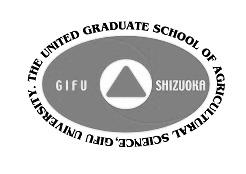 2017 UGSAS-GU International Symposiumon Soil Management for Sustainable Agriculture－The United Graduate School of Agricultural Science, Gifu University－Entry No.Application Deadline: May 31, 2017    Send Application to ugsas_dn@gifu-u.ac.jpNote: We will conduct screening of all the applications and bring the result to your notice by the end of June, 2017 via e-mail..Applicants Name:Gender:                               Nationality:Academic Degree:                       UGSAS Graduation Date & Year:Current Workplace and Title/Position:Field of Expertise:Current Residence Address:Phone Number:E-mail Address:2．Presentation Title: 3．Abstract of Presentation (No more than 200 words):